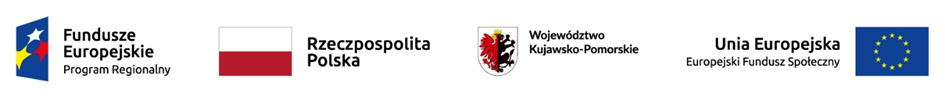 Załącznik nr 1 do  zapytania ofertowego dot. przygotowania i dostawy do siedziby Stowarzyszenia podgrzewaczy oraz kociołków.Stowarzyszenie „Lokalna Grupa DziałaniaPojezierze Brodnickie” Karbowo, ul.               Wczasowa 46, 87-300 Brodnica…………………………….   Nazwa i adres WnioskodawcyFormularz OFERTY CENOWEJ1. Ja/My niżej podpisani ………………………………………………………………………..………………………………………………………………………………………………...…………Oferujemy wykonanie usługi i realizacje zmówienia oraz dostawę do siedziby Stowarzyszenia podgrzewaczy i kociołków  z nadrukiem za kwotę:Słownie wartość brutto : …………………………………………………………………………………………………2. Wymogi zamawiającego:3. Oświadczenia:Oświadczam, że cena brutto obejmuje wszystkie koszty realizacji zamówienia w tym podatek Vat naliczony zgodnie z obowiązującymi przepisami oraz wszystkie inne koszty wynikające z zapisów zapytania ofertowego, bez których realizacja zamówienia nie byłaby możliwaOświadczam, że oferowane przedmioty są nowe i spełniają wszystkie parametry zawarte w ogłoszeniuOświadczam, że uzyskałam/łem od Zamawiającego wszelkie informacje niezbędne do rzetelnego sporządzenia niniejszej ofertyOświadczam, że zobowiązuję się w przypadku wyboru naszej oferty do realizacji zamówienia na warunkach, w miejscu i terminie określonych przez Stowarzyszenie „Lokalna Grupa Działania Pojezierze Brodnickie”Posiadam uprawnienia do wykonywania działalności lub czynności w zakresie odpowiadającym przedmiotowi zamówienia, jeśli przepisy prawa nakładają obowiązek ich posiadaniaDysponuję odpowiednim potencjałem technicznym z osobami zdolnymi do  wykonania przedmiotu zamówieniaPosiadam wiedzę i doświadczenie  w zakresie niezbędnym do prawidłowego zrealizowania przedmiotu zamówieniaJestem/jesteśmy świadomy/-i odpowiedzialności karnej za złożenie fałszywych danych lub złożenie fałszywych oświadczeń.Załączniki: Pełnomocnictwo do składania oferty w imieniu wykonawcyWydruk projektu podgrzewacza i kociołka z logami i napisem umiejscowionymi w sposób stały ( oraz w przypadku znaków w wersji czarno-białej dołączone stosowne wyjaśnienia )  zatwierdzonej przez Zamawiającego.Oświadczenie o braku powiązań kapitałowych i osobowych z Zamawiającym.Inne3: …………………….………………………………….                                …………………………………………         /miejscowość i data/			                 		/pieczęć firmowa i czytelny podpis/Działanie dofinansowano ze środków Europejskiego Funduszu Społecznego w ramach Regionalnego Programu Operacyjnego Województwa Kujawsko-Pomorskiego na lata 2014-2020 w ramach projektu pn. „Wsparcie na rzecz kosztów bieżących i animacji 2”.------------------------------------------------------------------------------------------------------Karbowo ul. Wczasowa 46, 87-300 Brodnica; Tel/fax + 48 56 49 34404; KRS 0000320535; REGON 340535232; 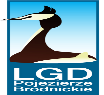 NIP 8741735934; e-mail: biuro@lgdpojezierzebrodnickie.pl; www.lgdpojezierzebrodnickie.pl Lp.Nazwa i opis przedmiotu zamówieniaJednostka miaryIlośćCena Netto/szt.Cena Brutto/szt.Wartość brutto (ilość x cena brutto)1.2.Podgrzewacz GN1/1 z pokrywą Roll-Top elektryczny gastronomiczny do serwowania potraw z cyfrowym wyświetlaczem:pojemność – co najmniej 9 L,pokrywa typu roll-top 90o,wymiary co najmniej: długość 600x szerokość 360vx wysokość 320 mm,możliwość regulacji temperatury od 30o C do 100o C,grzałka umieszczona pod wanną,wyprofilowany brzeg wanny do zapobieganiu zrzucenia pokrywy,pojemnik GN 1/1 o głębokości 65 mm, ( 530x325 mm )posiada dwie rączki do przenoszenia,gumowe nóżki na spodzie,zapotrzebowanie mocy do 0,8 KW, przy napięciu 220 – 240Vwykonany ze stali nierdzewnej, kolor: inoxrękojmia na wady ukryte – 2 lata;Logotypy i adres www.lgdpojezierzebrodnickie.pl.Kociołek elektryczny 8,5 L do zup:pojemność: co najmniej 8,5 L,posiada pokrywę,wymiary: co najmniej 340 x 340 x 360 mmwykonany z jednego kawałka stali nierdzewnej,obudowa wykonana ze stali malowanej,zbiornik na wodę wykonany z aluminium,zapotrzebowanie mocy do 0,4 KW, przy napięciu 220 – 240V z wyłącznikiem prądu,temperatura minimalna 35o C – temperatura maksymalna 80o C,podtrzymywanie temperatury,posiada 4 nóżki z pcvLogotypy i adres www.lgdpojezierzebrodnickie.pl.Sztukasztuka6633Lp.OpisTAKNIE1.Termin realizacji oferty w ciągu 30 dni kalendarzowych od uzgodnienia zamówienia  2.Forma płatności: przelew bankowy po realizacji zamówienia3.Koszty dostawy do siedziby Zamawiającego ponosi wykonawca usługi4.Koszty związane z przygotowaniem i korektą projektu są wkalkulowane w cenę jednostkową.5.Oferta ważna min. 21 dni kalendarzowych.